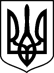 СНІГУРІВСЬКИЙ РАЙОННИЙ СУД МИКОЛАЇВСЬКОЇ ОБЛАСТІвул. імені генерала Плієва І.О., буд.69, м. Снігурівка, Миколаївська область, 57300тел. (05162) 3-25-08, 3-25-40, 3-25-90, E-mail: inbox@sn.mk.court.gov.uaПОВІСТКА ПРО ВИКЛИКСнігурівський районний суд Миколаївської області викликає обвинувачених Барбашова Юрія Владиславовича, 27.03.1975 р.н., останнє відоме місце проживання: м. Миколаїв Миколаївської області, вул. Космонавтів, буд. 134 кв. 109, Мезіну Тетяну Андріївну, 10.03.1969 р.н., останнє відоме місце проживання:                        м. Снігурівка Миколаївської області, вул. Суворова, буд. 43 кв. 43,                                            та Ларченка Олександра Анатолійовича, 11.07.1956 р.н., останнє відоме місце проживання: м. Снігурівка Миколаївської області, вул. Гетьмана Сагайдачного,                   буд. 47, у кримінальному провадженні № 22022150000000145 від 11.04.2022 за ознаками кримінальних правопорушень, передбачених ч. 3 ст. 28, ч. 5 ст. 111-1,                         ч. 3 ст. 28, ч. 1 ст. 111-2, ч. 6 ст. 111-1 КК України (судова справа № 383/618/23, провадження № 1-кп/485/9/24), для участі в судових засіданнях, які призначено                      на 09 год. 30 хв. 17.07.2024, на 09 год. 30 хв. 12.08.2024, та відбудуться в приміщенні  Снігурівського районного суду Миколаївської області за адресою:                                       57300, м. Снігурівка Миколаївської області, вул. Імені генерала Плієва І.О., 69                           (зал судових засідань), під головуванням судді Соловйова О.В.Повістки про виклик обвинувачених Барбашова Ю.В., Мезіної Т.А.                                 та Ларченка О.А. опубліковано у засобах масової інформації загальнодержавної сфери розповсюдження, а саме  у газеті «Урядовий кур’єр» та на веб-сайті Снігурівського районного суду Миколаївської області. З моменту опублікування повісток про виклик на офіційному веб-сайті суду, у засобах масової інформації загальнодержавної сфери розповсюдження та на офіційному веб-сайті Офісу Генерального прокурора обвинувачені вважаються належним чином ознайомлені з її змістом.У разі неприбуття в судове засідання обвинувачені повинні повідомити суд про причини неявки, інакше судове засідання здійснюватиметься за їх відсутності.  Поважні причини неприбуття особи за викликом суду передбачені                                 ст. 138 КПК України.Головуючий суддя                                                                             О.В. Соловйов